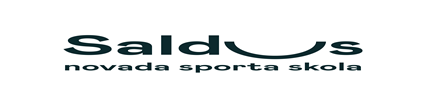 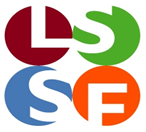 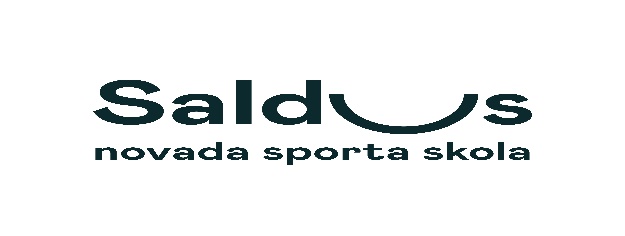 Latvijas skolēnu spartakiādes finālsacensības basketbolā	03.04.2024., Saldus 		2010. - 2012.g. dz.  Zēni  (spēles laiks 2 x 7 min.)Sacensību  galvenais  tiesnesis  	Kaspars  Baumanis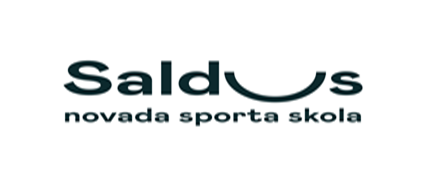 Latvijas skolēnu spartakiādes finālsacensības basketbolā	03.04.2024., Saldus 2010. - 2012.g. dz.  Meitenes  (spēles laiks 2 x 7 min.)Sacensību  galvenais  tiesnesis  	Kaspars  BaumanisNr. p. k.Komanda1.2.3.4.5.PunktiVieta1.Saldus  vidusskola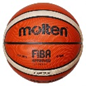 120  :  24226  :  20215  :  14116  :  296III.2.Āgenskalna Valsts ģimnāzija224  :  20227  :  20229  :  22114  :  217II.3.Liepājas J.Raiņa vidusskola120  :  26120  :  27235  :  7112  :  3054.4.Ventspils 1.pamatskola114  :  15122  :  2917  :  35126  :  3345.5.Rīgas Centra Humanitārā vidusskola229  :  16221 :  14230  :  12233  :  268I.Nr. p. k.Komanda1.2.3.4.5.PunktiVieta1.Saldus  vidusskola16  :  22115  :  1916  :  30216  :  254.2.Jaunpils vidusskola222  :  628  :  716  :  1719  :  146II.3.Liepājas J.Čakstes vidusskola219  :  1517  :  819  :  32216  :  76III.4.Daugavpils Valsts ģimnāzija230  :  6217  :  6232  :  9227  :  88I.5.Ventspils Valsts 1.ģimnāzija12  :  16214  :  917  :  1618  :  2755.